2016臺中盃全國創意大獎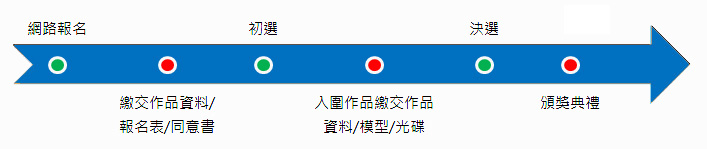 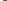 